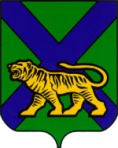 ТЕРРИТОРИАЛЬНАЯ ИЗБИРАТЕЛЬНАЯ КОМИССИЯ ЯКОВЛЕВСКОГО РАЙОНАРЕШЕНИЕОб утверждении формы Уведомления территориальной избирательной комиссии Яковлевского района о финансировании своей избирательной кампании кандидатом при проведении  выборов главы Яковлевского сельского поселения Яковлевского муниципального района Приморского края из избирательного фонда без открытия специального избирательного счетаРуководствуясь частью 1статьи 58 Федерального закона «Об основных гарантиях избирательных прав и права на участие в референдуме граждан Российской Федерации», абзацем 2 части 17 статьи 69 Избирательного кодекса Приморского края, территориальная  избирательная комиссия Яковлевского районаРЕШИЛА:1. Утвердить форму Уведомления территориальной избирательной комиссии Яковлевского района о финансирование своей избирательной кампании кандидатом при проведении  выборов главы Яковлевского сельского поселения Яковлевского муниципального района Приморского края 11 сентября 2022года из избирательного фонда без открытия специального избирательного счета (Приложение)2. Направить настоящее решение для размещения на официальных сайтах Избирательной комиссии Приморского края: http://primorsk.izbirkom.ru/, сайте Администрации Яковлевского муниципального района в разделе территориальной избирательной комиссии Яковлевского района:  в информационно-телекоммуникационной сети «Интернет».Председатель комиссии						С.В. ФроловСекретарь комиссии						С.П. Дегтярь                                                                                                                  Приложение 									к решению территориальной									избирательной комиссии									Яковлевского района									от 23.06.2022г. № 132\29В территориальную избирательную					комиссию Яковлевского района					от кандидата _____________________________					________________________________________,						(фамилия, имя, отчество в родительном падеже)выдвинутого на  выборах главы Яковлевского сельского поселения Яковлевского муниципального района Приморского краяУВЕДОМЛЕНИЕВ соответствии с частью 1 статьи 58 Федерального закона «Об основных гарантиях избирательных прав и права на участие в референдуме граждан Российской Федерации», абзацем 2 части 17 статьи 69 Избирательного кодекса Приморского края уведомляю о том, что на  выборах главы Яковлевского сельского поселения Яковлевского муниципального района Приморского края расходы на финансирование своей избирательной кампании будут производиться за счет собственных средств из созданного избирательного фонда без открытия специального избирательного счета. Расходы на финансирование моей избирательной кампании не превысят 15 000 (пятнадцать тысяч) рублей.Кандидат__________________________________           ___________      __________________         (фамилия, имя, отчество)                           (подпись)        (инициалы, фамилия)Член Рабочей группы,член территориальной избирательной                    ___________         _________________комиссии  Яковлевского района                                 (подпись)            (инициалы, фамилия)          с правом решающего голоса«_____» ____________ 20_____ г. Примечание: копия уведомления, представленная кандидатом, подписывается членом Рабочей группы, принявшим его, и вручается кандидату (иному уполномоченному лицу), а оригинал уведомления хранится в территориальной избирательной комиссии  Яковлевского  района23.06.2022 г.с. Яковлевка                    № 132\29